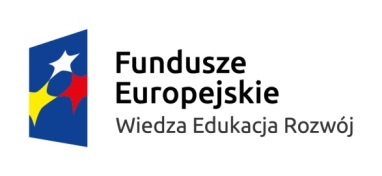 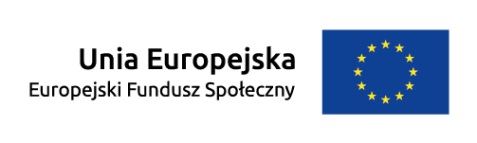 Projekt realizowany w ramach Inicjatywy na rzecz zatrudnienia ludzi młodychREGULAMIN REKRUTACJIdo projektu  „Aktywizacja osób młodych pozostających bez pracy 
w powiecie milickim (III)”w ramach Programu Operacyjnego Wiedza Edukacja Rozwój 2014-2020 Oś priorytetowa  I- Osoby młode na rynku pracyDziałanie 1.1 - Wsparcie osób młodych pozostających bez pracy na regionalnym rynku pracyPoddziałanie 1.1.2 Wsparcie udzielane z Inicjatywy na rzecz zatrudnienia ludzi młodych   §1Informacje ogólne o projekcieProjekt „Aktywizacja osób młodych pozostających bez pracy w powiecie milickim (III)” realizowany jest w ramach Programu Operacyjnego Wiedza Edukacja Rozwój 2014-2020 , Oś Priorytetowa I- Osoby młode na rynku pracy, Działanie 1.1- Wsparcie osób młodych pozostających bez pracy na regionalnym rynku pracy, Poddziałanie 1.1.2 Wsparcie udzielane w ramach inicjatywy na rzecz zatrudnienia ludzi młodych W ramach realizowanego projektu finansowanego ze środków Europejskiego Funduszu Społecznego założono aktywizację zawodową dla osób bezrobotnych w wieku 18-29 lat, zarejestrowanych w Powiatowym Urzędzie Pracy w Miliczu, zakwalifikowanych do I profilu pomocy (tzw. bezrobotni aktywni) lub II profilu pomocy (tzw. wymagający wsparcia), nie uczestniczących w kształceniu i szkoleniu- tzw. młodzież NEET.Działania realizowane w ramach projektu to:pomoc w określeniu własnej ścieżki zawodowej oraz aktywizacji zawodowej poprzez usługi doradcy zawodowego lub pośrednika pracy;podniesienie kwalifikacji zawodowych poprzez organizację szkoleń zawodowych;zdobycie, zwiększenie lub uaktualnienie doświadczenia zawodowego poprzez organizację staży zawodowych trwających do 6 m-cy;wspomaganie tworzenia nowych miejsc pracy poprzez m.in. : przyznanie jednorazowo środków na podjęcie działalności gospodarczej lub refundację części kosztów poniesionych przez pracodawcę na wynagrodzenia, nagrody oraz składki na ubezpieczenie społeczne za bezrobotnego zatrudnionego w ramach prac interwencyjnychpomoc osobom bezrobotnym w postaci środków w ramach bonów na zasiedlenieW ciągu 4 miesięcy osobom młodym w projekcie zostanie zapewniona wysokiej jakości oferta     zatrudnienia, przyznania jednorazowo środków na rozpoczęcie działalności gospodarczej, przyznania środków w ramach bonu na zasiedlenie, dalszego kształcenia, lub stażu zgodnie z Planem Gwarancji dla Młodzieży. Okres 4 miesięcy, w ciągu których należy udzielić wsparcia osobom do 25 roku życia będzie liczony od dnia rejestracji w urzędzie pracy, a w przypadku osób powyżej 25 roku życia okres ten liczony jest od dnia przystąpienia do projektu.  §2Warunki formalne uczestnictwa w projekcie PO WERDo programu może zostać zakwalifikowana osoba, która spełnia łącznie następujące warunki:1) Jest osobą bezrobotną w wieku 18-29 lat (wiek uczestnika określany jest na podstawie daty urodzenia w momencie rozpoczęcia udziału w projekcie), zarejestrowaną w Powiatowym Urzędzie Pracy w Miliczu, zakwalifikowaną do I lub II profilu pomocy.2) nie uczestniczy w kształceniu formalnym w trybie stacjonarnym.3) w okresie ostatnich 4 tygodni przed przystąpieniem do projektu nie uczestniczyła w pozaszkolnych zajęciach mających na celu uzyskanie, uzupełnienie lub doskonalenie umiejętności i kwalifikacji zawodowych lub ogólnych, potrzebnych do wykonywania pracy.§3Zasady rekrutacji do projektu w ramach PO WER 2014-20201. Rekrutacja do projektu prowadzona jest w sposób ciągły do wyczerpania alokacji środków przyznanych w danym roku realizacji projektu na poszczególne zadania.2. Informacja o rekrutacji do projektu zostanie umieszczona na stronie internetowej urzędu oraz w siedzibie na tablicach ogłoszeniowych (plakaty).3. Kandydat do udziału w Projekcie powinien zgłosić się do swojego Doradcy Klienta w celu zgłoszenia chęci uczestnictwa w Projekcie.4. Doradca Klienta dokonuje wstępnego sprawdzenia kwalifikowalności do uczestnictwa w projekcie oraz przedstawia warunki, po spełnieniu których bezrobotny będzie mógł być zakwalifikowany do udziału w Projekcie. 5. Warunkami, o których mowa w ust. 4 mogą być m.in.: dostarczenie poprawnie wypełnionego wniosku o objęcie formą aktywizacji, popartego uprawdopodobnieniem/deklaracją zatrudnienia, spełniającego warunki formalno-prawne do realizacji; dostępność środków na aktywizację bezrobotnych w ramach Projektu; obiektywnie najtrudniejsza sytuacja osoby na rynku pracy.6. Złożone wnioski trafiają następnie do Koordynatora projektu, który poprzez wypełnienie Karty oceny (załącznik nr 1 do Regulaminu) kwalifikuje daną osobę bezrobotną do udziału w projekcie.7. Udzielenie wsparcia głównego musi zostać poprzedzone instrumentami i usługami rynku pracy służącymi indywidualizacji wsparcia oraz pomocy w zakresie określenia ścieżki zawodowej obejmującymi:1) identyfikację potrzeb osób  pozostających bez zatrudnienia oraz diagnozowanie możliwości w zakresie doskonalenia zawodowego, w tym ustalenie stopnia oddalenia od rynku pracy tj. ustalenie profilu pomocy i przygotowanie Indywidualnego Planu Działania;2) kompleksowe i indywidualne pośrednictwo pracy lub poradnictwo zawodowe w zakresie planowania rozwoju kariery zawodowej, w tym podnoszenia lub uzupełnienia kompetencji i kwalifikacji zawodowych (o wyborze i trybie realizacji pomiędzy usługą pośrednictwa pracy a poradnictwem zawodowym zadecyduje doradca klienta w uzgodnieniu z osobą bezrobotną) – tzw. bezkosztowa forma wsparcia.8. W przypadku, gdy osoba przystępując do projektu posiada ustalony profil pomocy lub aktualny Indywidualny Plan Działania, można kwalifikować ją do projektu, a udzielone jej wcześniej w/w usługi nie muszą być ponownie udzielane w ramach projektu.9. Uczestnicy projektu w dniu obejmowania ich usługą rynku pracy (bezkosztową) tj.:- pośrednictwem pracy (w dniu wydania skierowania na daną formę wsparcia np. na staż, na prace interwencyjne)Lub- poradnictwem zawodowym (w dniu wydania opinii doradcy zawodowego o celowości przeszkolenia kandydata lub o celowości przyznania bezzwrotnych środków na podjęcie działalności gospodarczej)przekażą swoje dane i podpiszą Oświadczenie dotyczące uczestnictwa w projekcie (załącznik nr 2 do Regulaminu) oraz Oświadczenie dot. danych wrażliwych (Załącznik nr 3 do Regulaminu).10. Dzień podpisania Oświadczenia dotyczącego uczestnictwa w projekcie będzie stanowił dzień              przystąpienia do projektu.   11. W ciągu 4 tygodni od dnia zakończenia udziału w projekcie, uczestnicy złożą oświadczenie nt. sytuacji po zakończeniu udziału w projekcie (Załącznik nr 4 do Regulaminu) lub przedłożą dokumenty pozwalające Koordynatorowi określić sytuację uczestnika po zakończeniu udziału w projekcie (np. umowa o pracę, dokumenty potwierdzające uzyskane kwalifikacje itp.).12. Powiatowy Urząd Pracy w Miliczu będzie prowadził rejestr złożonych Oświadczeń uczestników   projektu.§4Formy wsparcia w ramach projektu PO WER 2014-2020Realizowane w ramach projektu działania będą zapewniały kompleksowe i indywidualne podejście do zdiagnozowanych potrzeb uczestników projektu.Główną formą wsparcia (kosztową) w ramach projektu będzie realizacja instrumentów i  usług rynku pracy określonych w ustawie o promocji zatrudnienia i instytucjach rynku pracy z dnia 20 kwietnia 2004 (Dz. U. z 2017, poz. 1065 z późn. zm) czyli:StażeSzkolenia zawodoweJednorazowe środki na podjęcie działalności gospodarczejPrace interwencyjneBony na zasiedleniePoszczególne formy aktywizacji zawodowej w ramach projektu określone w § 4 ust. 2 realizowane będą zgodnie z obowiązującymi w PUP w Miliczu standardami i procedurami oraz warunkami ogłoszenia realizacji projektu.§5Postanowienia końcoweRegulamin obowiązuje od dnia 01 stycznia 2018 r. do końca realizacji projektu.Regulamin może ulec zmianie w każdym czasie trwania projektu. Zmiany regulaminu wymagają formy pisemnej.Regulamin jest dostępny na stronie www.pupmilicz.pl W kwestiach nieopisanych w Regulaminie ostateczną decyzję podejmuje Dyrektor Powiatowego Urzędu Pracy w Miliczu.